附件2入职体检的流程和注意事项体检地点：广州市增城区增江街沿江东二路2号（增城区人民医院健康管理中心）体检咨询电话：020-82748197、020-62287587体检时间：2022年7月8日上午8：00－11：00注意事项：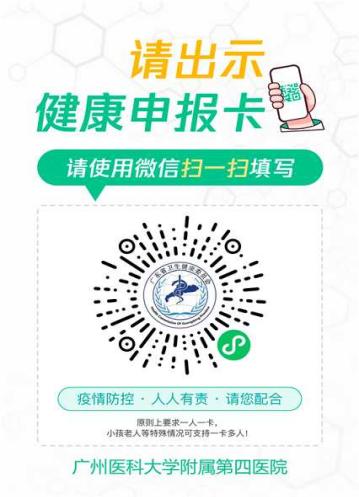 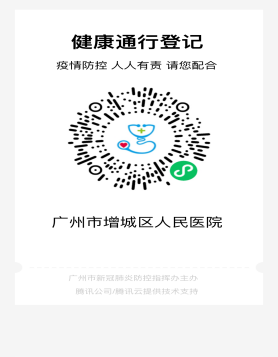 因疫情防控需要，请在体检当日扫描（右图1、图2）二维码，完成流行病学问卷调查后并     截图（已提交）备查，进入医院出示健康通行码，体检请携带身份证或其他有效证件。（1）一般注意事项1、体检时不必紧张，以免影响血压或其他检查。如有发烧等急性病症，应先就诊，体检另行安排。2、做子宫附件B超、前列腺膀胱B超者，检查前60分钟要多饮水等到尿急时（膀胱充盈）才能进行检查，以免影响检查效果。3、需做胸部X光检查者，请您在检查时不要穿连衣裙，不要佩戴项链，不穿印字、印花或镶亮片的上衣，最好穿无扣的文化衫，以保证检查质量。4、若您有其他特殊检查要求，请随时与我中心工作人员联系。（2）、女性注意 1、女性月经期避免做妇科、尿、便常规及经阴彩超检查，请预先通知医护人员，另行安排未检项目。2、妊娠期间避免进行X线及妇科检查，请预先通知医护人员。3、妇科及经阴彩超需在月经干净后5-7天进行，受检前一天禁阴道用药，避免性生活。4、做阴道B超、妇检前需排尽小便(此两项检查仅限于已婚或有性生活史者)。（3）、特殊人群 1、患有糖尿病、冠心病等慢性病患者，请随身携带常规（急救）药品。2、做餐后2小时血糖者，做完空腹项目后吃二两馒头（从吃第一口计时）2小时后抽血。3、体检时请向医生告知您的不适和曾患疾病，以便注意重点检查、综合分析和评估。1、体检时不必紧张，以免影响血压或其他检查。如有发烧等急性病症，应先就诊，体检另行安排。2、做子宫附件B超、前列腺膀胱B超者，检查前60分钟要多饮水等到尿急时（膀胱充盈）才能进行检查，以免影响检查效果。3、需做胸部X光检查者，请您在检查时不要穿连衣裙，不要佩戴项链，不穿印字、印花或镶亮片的上衣，最好穿无扣的文化衫，以保证检查质量。4、若您有其他特殊检查要求，请随时与我中心工作人员联系。5、体检流程   (体检前阅读注意事项)注：体检前请出示身份证或其他有效证件领取体检表并核对身份信息，谢谢配合！